Milí čtvrťáci, zasílám vám učivo z přírodovědy na týden od 16. 11. do 20. 11. 2020Zápis do sešitu: - /můžeš si ho opět vytisknout a nalepit do sešitu. Odpověz na otázky a odpovědi napiš do sešitu pod zápis/Mlok skvrnitýobojživelník, nápadné oranžové skvrny na těleloví v nociza očima má jedové žlázy  - jeho obrana/ jed živočichům způsobuje křeče/potrava: žížaly, pavouci, červi, slimácije přísně chráněnýRopucha obecnáobojživelníkza očima má jedové žlázypotrava: mravenci, žížaly, pavouci …je chráněnáRosnička zelenáobojživelníkmalá žabka /cca 5 cm dlouhá/dovede skákat z listu na list  - silné zadní končetinydobře šplhá po větvíchnejhlasitější žába Evropy /má silný řehtavý hlas/je chráněnáOtázky:V jakých lokalitách žije mlok?Zjisti, jak ropucha loví kořist?Vysvětli pojem obojživelník?Přiřaď názvy k obrázkům. /ropucha obecná, mlok skvrnitý, rosnička zelená/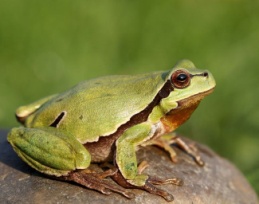 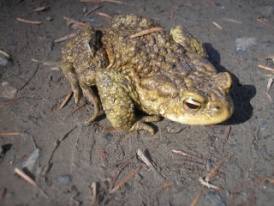 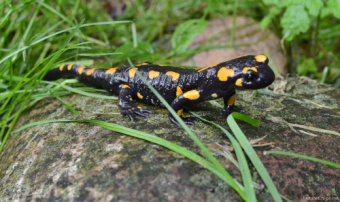 Pracuj s učebnicí na str. 24, můžeš využít informace také na internetu. Odpovědi na otázky mi odešli v aplikaci Teams, popřípadě na email: vondrackova@zsrtyne.cz online hodina proběhne 24.11.2020/